Deskripsi SingkatMata kuliah ini memberikan kesempatan kepada mahasiswa untuk memperlihatkan kreativitas dalam merancang arsitektur temporer sederhana berkapasitas satu hingga dua orang. Dalam sistem pembelajaran, mata kuliah ini juga memberikan latihan-latihan untuk melakukan pengamatan dan mengembangkan kepekaan terhadap ruang, potensi dan kekhususan lokasi perancangan, fungsi bangunan yang dirancang dan kegiatan yang akan terjadi di dalamnya, perilaku pengguna, serta material yang digunakan.Unsur Capaian PembelajaranMahasiswa mampu menguasai standar dan aspek teknis perancangan melalui kasus perancangan bangunan temporer sederhana mulai dari analisis kebutuhan pengguna, potensi suatu lokasi perancangan, kekhususan material bangunan termasuk sistem struktur dan konstruksi, drainase dan utilitasnya. Mahasiswa juga mampu menyajikan suatu presentasi yang menjelaskan gagasan-gagasan perancangannya melalui grafis, model, maupun secara verbal. Komponen PenilaianSecara garis besar, kegiatan studio dibagi dalam dua bagian: paruh pertama dan kedua semester.  Tiap bagian terdiri dari satu tugas kecil yang menjadi pendahuluan bagi satu tugas besar.  Seluruh tugas bersifat individu, dan keluarannya wajib dikerjakan sendiri oleh mahasiswa yang bersangkutan.Keaktifan								5 %Tugas Kecil 1 			Ruang Gila				5 %Tugas Kecil 2 			Komposisi (kelompok)			10 %Tugas Kecil 3 			Analisis Kegiatan dan Site			10 %Ujian Tengah Semester [UTS]	Ruang Diri					20 %Tugas Kecil 4 			Analisis Kegiatan dan Site			10 %Tugas Kecil 5			Siteplan, Blokplan, Denah, Tampak		10 %Ujian Akhir Semester [UAS]	Ruang Berpasangan				30 %Tugas Kecil	Mahasiswa akan mengerjakan tugasnya saat berada di studio dan di rumah. Tugas kecil diberikan pada pokok bahasan tertentu di dalam studio dan dikumpulkan pada akhir waktu tiap pokok bahasan yang terjadwal pada tabel Rencana Pembelajaran Semester [RPS]. Penilaian untuk tugas kecil disesuaikan dengan masing-masing pokok bahasan berupa survei lapangan, konsep perancangan, analisis pemrograman dan  sketsa dalam bentuk format A3 berwarna (Logbook) dan/atau model 3D serta setiap mahasiswa wajib mempresentasikan di depan pembimbing dan rekan-rekannya karena proses menjadi salah satu bagian penting dari penillaian.Asistensi	Asistensi tugas / desain harus dilakukan pada waktu studio. Mahasiswa tidak diperkenankan melakukan asistensi di luar jam studio, kecuali dengan perjanjian dosen.Keterlambatan Tugas	Keterlambatan tugas akan mendapat pengurangan nilai yaitu 10 poin (range nilai 0-100), kecuali mahasiswa bersangkutan mempunyai ijin tertulis dari dokter/orang tua/instansi terkait yang menyebabkan mahasiswa bersangkutan tidak bisa mengumpulkan tugas pada hari dan jam pengumpulan tugas. Keterlambatan Kuliah	Keterlambatan mengikuti studio adalah maksimal 15 menit. Jika mahasiswa terlambat, maka mahasiswa dikenai sanksi dengan tidak dihitung kehadiran dalam daftar hadir. Kehadiran minimal untuk mengikuti kelulusan adalah 80%. Akan tetapi, mahasiswa tetap boleh mengikuti proses yang sedang berlangsung di studio. Kehadiran mahasiswa dapat dianulir di akhir jam studio jika mahasiswa meninggalkan studio. Plagiarisme	Setiap tindak plagiarism, baik dalam tulisan maupun dalam desain akan ditindak tegas dengan memberikan nilai E pada tugas bersangkutan.Ujian 	Ujian Tengah Semester dan Ujian Akhir Semester merupakan ajang untuk menunjukkan kemampuan mahasiswa yang komprehensif dari segi kerunutan dan kelogisan cara berpikir dan metode perancangan, segi keberdirian bangunan dan konstruksi, segi penerapan konsep perancangan, segi keberlanjutan desain dan lingkungan sekitar, segi estetika, dan segi kematangan penyajian, baik visual dan verbal. Ujian Akhir Semester akan direview sebanyak 2 (dua) kali yang terdiri dari review internal dan review eksternal guna menjembatani dunia akademik dan praktisi di bidang arsitektur. Kriteria PenilaianKriteria penilaian bersifat objektif yang terukur berdasarkan rubrik penilaian setiap tugas. Penilaian dilakukan di sepanjang semester yang terdiri dari 2 proyek rancangan bagi individu dan pasangan. Adapun penjelasan secara umum perolehan nilai mutu akhir Perancangan Arsitektur 1, seperti:Daftar ReferensiKaren A. Franck, ‘Chapter 1 Inside, Outside, and Inside Out’, Karen A. Franck & R. Bianca Lepori, Architecture from the Inside Out (Chichester: Wiley-Academy, 2000), h. 18-45.Joseph Grange, ‘Place, Body and Situation’, David Seamon & Robert Mugerauer (eds.), Dwelling, Place and Environment: Towards a Phenomenology of Person and World (Dordrecht/Boston/Lancaster: Martinus Nijhoff Publishers, 1985), h. 71-84.Karen A. Franck, ‘Chapter 2 From the Body’, Karen A. Franck & R. Bianca Lepori, Architecture from the Inside Out (Chichester: Wiley-Academy, 2000), h. 46-73.Taschen, Green Architecture Now! Vol. 2, (New York: Routledge, 2012)Leland M. Roth, Understanding Architecture : Its Elements, History, and Meaning, (New York: Westview Press, 2013)R. Bianca Lepori, ‘Chapter 3 The Animism of Architecture’, Karen A. Franck & R. Bianca Lepori, Architecture from the Inside Out (Chichester: Wiley-Academy, 2000), h. 74-99.R. Bianca Lepori, ‘Chapter 4 Space Therapy’, Karen A. Franck & R. Bianca Lepori, Architecture from the Inside Out (Chihester: Wiley-Academy, 2000), h. 100-125.Vittorio Gregotti, ‘The Exercise of Detailing’, Kate Nesbitt (ed.), Theorizing a New Agenda for Architecture: An Anthology of architectural Theory 1965-1995 (New York: Princeton Architectural Press, 1996), h. 494-497.Edward T. Hall, ‘Chapter VII The Language of Space’, Edward T. Hall, The Hidden Dimension (New York: Anchor Books, 1982), h. 91-100.Gaston Bachelard, ‘Poetics of Space (Extract)’, Neil Leach (ed.), Rethinking Architecture (London and New York: Routledge, 1997), h. 86-97.Marco Frascari, ‘The Tell-the-Tale Detail’, Kate Nesbitt (ed.), Theorizing a New Agenda for Architecture: An Anthology of architectural Theory 1965-1995 (New York: Princeton Architectural Press, 1996), h. 498-514.RENCANA PEMBELAJARAN SEMESTER (RPS)DESKRIPSI TUGAS PENUTUPRencana Pembelajaran Semester (RPS) ini berlaku mulai tanggal 29 Agustus 2016, untuk mahasiswa UPJ Tahun Akademik 2015/2016 dan seterusnya. RPS ini dievaluasi secara berkala setiap semester dan akan dilakukan perbaikan jika dalam penerapannya masih diperlukan penyempurnaan.STATUS DOKUMEN 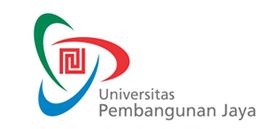 RENCANA PEMBELAJARAN SEMESTERF-0653F-0653RENCANA PEMBELAJARAN SEMESTERIssue/Revisi: A1RENCANA PEMBELAJARAN SEMESTERTanggal Berlaku: 1 Juli 2016RENCANA PEMBELAJARAN SEMESTERUntuk Tahun Akademik: 2015/2016RENCANA PEMBELAJARAN SEMESTERMasa Berlaku: 4 (empat) tahunRENCANA PEMBELAJARAN SEMESTERJml Halaman: 21 halamanMata Kuliah: PERANCANGAN ARSITEKTUR 1Kode MK: ARS 201Program Studi: ARSITEKTURPenyusun: Rahma Purisari, S. T., Ars., M.Ars.  Ratna Safitri, S.T., M.Ars.Sks: 6 SKSKelompok Mata Kuliah: MKMAJenjangNilai MutuNilai MutuBobot AngkaDeskripsi Capaian Pembelajaran4AA90,00 – 100Mahasiswa superior yang mampu menunjukkan produktivitas – gagasan perancangan, daya kritis dan imajinatif yang sesuai dengan konteks dan berpikiran maju dan kritis dalam menghadapi permasalahan yang secara jeli dianalisis serta mampu mengemasnya ke dalam suatu penyajian yang lengkap, menarik dan sistematis. 3,7AA-80,00 – 89,99Mahasiswa telah memenuhi semua permintaan tugas secara lengkap, kritis, menarik, sistematis, orisinil dan menarik dengan ketajaman daya analisis – sintesis suatu permasalahan sampai intrumen perancangan. 3,3BB+75,00 – 79,99Mahasiswa memenuhi permintaan tugas dengan lengkap dengan tafsiran dan gagasan yang jelas, logis, runut dan orisinil serta mampu mengemas semua ide secara sistematis dan menarik.3BB70,00 – 74,99Mahasiswa memenuhi permintaan tugas dengan lengkap dengan tafsiran dan gagasan yang jeli, logis, runut dan orisinil namun penyajian kurang menarik. 2,7BB-65,00 – 69,99Mahasiswa memenuhi permintaan tugas dengan lengkap dengan tafsiran permasalahan secara jeli dan gagasan perancangan secara logis, runut dan komprehensif namun penyajian tidak menarik. 2,3CC+60,00 – 64,99Mahasiswa memenuhi permintaan tugas dengan lengkap dengan langkah – langkah perancangan yang jelas dan logis serta menerapkan berbagai pengetahuan walalupun masih kurang runut, logis dan komprehensif.2CC55,00 – 59,99Mahasiswa memenuhi permintaan tugas secara lengkap dan cukup berusaha menerapkan berbagai pengetahuan namun belum runut, logis dan komprehensif.1,7CC-50,00 – 54,99Mahasiswa hanya memenuhi permintaan tugas namun belum mampu menerapkan pengetahuan secara runut, logis dan komprehensif. 1DD40,00 – 49,99Mahasiswa perlu mengulang karena ia mengerjakan tugas seadanya dan tidak lengkap sesuai dengan permintaan, tidak mampu menerapkan berbagai pengetahuan secara runut, logis dan komprehensif, dan tidak mampu menyampaikan ide, baik secara visual (2D dan/atau 3D) dan lisan. 0EE< 40,00Mahasiswa belum layak lulus ketika mahasiswa tidak memenuhi salah satu atau beberapa kriteria, seperti sering tidak mengumpulkan tugas atau tidak mengumpulkan tugas, tidak mengikuti ujian, dan melakukan plagiarism.MingguKemampuan Akhir yang DiharapkanBahan Kajian(Materi Ajar)Bentuk PembelajaranBentuk PembelajaranKriteria/Indikator PenilaianKriteria/Indikator PenilaianBobot NilaiBobot NilaiStandar Kompetensi ProfesiStandar Kompetensi Profesi1A29 AgsMahasiswa memahami tugas dan teknis studio Perancangan Arsitektur 1.Mahasiswa mampu melakukan pengamatan dan analisis terhadap ragam pengalaman individu untuk menghasilkan rancangan unik dengan kreatifitas tinggi.Pengantar  Pra kuliahTujuan, tata tertib dan rencana pelaksanaan studio, materi pokok, prosedur, Jadwal dan Tata Tertib.Eksplorasi Ruang GilaPembagian KelompokPengantar  Pra kuliahTujuan, tata tertib dan rencana pelaksanaan studio, materi pokok, prosedur, Jadwal dan Tata Tertib.Eksplorasi Ruang GilaPembagian KelompokCeramahSmall Group Discussion Studio mandiriCeramahSmall Group Discussion Studio mandiriDiskusi Keaktifan diskusi Ide / sanggahanDiskusi Keaktifan diskusi Ide / sanggahan--1B2 SepLMahasiswa mampu mempresentasikan hasil pengamatan dan analisis terhadap ragam pengalaman individu melalui karya Ruang GilaPresentasi Ruang GilaPresentasi Ruang GilaAnalisis kegiatanOrisinalitas dan kreativitasPresentasi Analisis kegiatanOrisinalitas dan kreativitasPresentasi 5 %5 %2A5 SeptLMahasiswa memahami prinsip komposisi dalam rancangan sebagai dasar dalam menggiring konsep atau menggubah massa.Prinsip komposisi:linear, grid, irama, pengulangan, datum, aksen, skala, proporsi, keseimbangan, kesatuan, sekuen.Prinsip komposisi:linear, grid, irama, pengulangan, datum, aksen, skala, proporsi, keseimbangan, kesatuan, sekuen.CeramahSmall Group DiscussionCollabborative learningCeramahSmall Group DiscussionCollabborative learningKeaktifan diskusi Penyajian dalam logbookKeaktifan diskusi Penyajian dalam logbook--2B9 SeptMahasiswa mampu mempresentasikan prinsip komposisi dalam kelompok melalui bahasa verbal, gambar, maupun model 3 dimensi.Presentasi tugas prinsip komposisiPresentasi tugas prinsip komposisiPresentasiCollaborative learningPresentasiCollaborative learningOrisinalitas dan kreativitasTeknik presentasiOrisinalitas dan kreativitasTeknik presentasi10 %10 %3A12 SepLMahasiswa memahami bacaan dan mampu mentransformasikan teori menjadi sebuah ide/landasan berpikir dalam perancanganBacaan: Inside, Outside, and Inside OutBody, Place, and SituationFrom the BodyBacaan: Inside, Outside, and Inside OutBody, Place, and SituationFrom the BodyCollaborative learningDiscovery learningCollaborative learningDiscovery learningKeaktifanKeaktifan--3B16 SeptMahasiswa menelaah, mengidentifikasi, dan memahami tugas: Ruang Diri Mahasiswa menganalisis potensi dan menentukan lokasi perancangan yang sesuai dengan ide kegiatan. Pengantar tugas: Ruang DiriAnalisis kegiatanSurvei lapanganProses Eksplorasi dan Analisis TapakPengantar tugas: Ruang DiriAnalisis kegiatanSurvei lapanganProses Eksplorasi dan Analisis TapakProblem – Based LearningDiscovery LearningProblem – Based LearningDiscovery LearningLogbook Penyajian logbook pribadiKelengkapan dataAnalisis berbagai sumberLogbook Penyajian logbook pribadiKelengkapan dataAnalisis berbagai sumber--4A19 SeptMahasiswa melakukan analisis preseden: data site (baik fisik dan non – fisik), konsep rancangan dan penerapan pada bangunan (kuliah lapangan)Kuliah lapanganKuliah lapanganProject – Based LearningProject – Based LearningLogbook Penyajian logbook pribadiKelengkapan dataLogbook Penyajian logbook pribadiKelengkapan data--4B23 SeptMahasiswa mampu memindahkan ide kegiatan dan potensi tapak menjadi sebuah analisis ke dalam media gambar Analisis kegiatanAnalisis tapakAnalisis kegiatanAnalisis tapakProblem – Based LearningStudio mandiriProblem – Based LearningStudio mandiriSistematika dan kecermatan dalam menjawab isuKelengkapan dataSistematika dan kecermatan dalam menjawab isuKelengkapan data--5A 26 SeptMahasiswa mampu melakukan sintesis terhadap hasil analisis kegiatan dan tapak, melalui suatu kegiatan eksplorasi bentuk.Pengumpulan analisis kegiatan dan tapakEksplorasi Bentuk (gambar dan model 3D)Pengumpulan analisis kegiatan dan tapakEksplorasi Bentuk (gambar dan model 3D)CeramahStudio mandiriCeramahStudio mandiriLogbook Penyajian logbook pribadiKelengkapan dataAnalisis berbagai sumberLogbook Penyajian logbook pribadiKelengkapan dataAnalisis berbagai sumber10 %10 %5B 30 SeptMahasiswa mampu melakukan ekplorasi terhadap struktur dan  material yang akan digunakan dalam rancangan, sehingga dapat menggali potensi dan kekhususannya.Eksplorasi struktur dan materialEksplorasi struktur dan materialCeramahStudio mandiriCeramahStudio mandiriLogbook Penyajian logbook pribadiKelengkapan dataAnalisis berbagai sumberLogbook Penyajian logbook pribadiKelengkapan dataAnalisis berbagai sumber--6A3 OktMahasiswa mengevaluasi kesesuaian konsep perancangan untuk menghasilkan rancangan tapakKesuaian Konsep, Gagasan Ruang, dan Gubahan Massa terhadap Site Plan dan Blok PlanKesuaian Konsep, Gagasan Ruang, dan Gubahan Massa terhadap Site Plan dan Blok PlanCeramahStudio mandiri CeramahStudio mandiri Logbook Penyajian logbook pribadiKelengkapan dataOrisinalitas dan kreativitasLogbook Penyajian logbook pribadiKelengkapan dataOrisinalitas dan kreativitas--6B 7 OktMahasiswa menerapkan dan mengomunikasikan konsep perancangan dalam bentuk gambar 2DEksekusi desain dalam gambar denah dan tampakEksekusi desain dalam gambar denah dan tampakCeramahStudio mandiri CeramahStudio mandiri Logbook Penyajian logbook pribadiKelengkapan dataOrisinalitas dan kreativitasLogbook Penyajian logbook pribadiKelengkapan dataOrisinalitas dan kreativitas--719 & 14 OktMahasiswa mengevaluasi kesuaian konsep, program ruang dan gubahan massa.Mahasiswa menerapkan kemampuan gambar dan model 3D.AsistensiKonsep Tapak – Kegiatan – Konsep Perancangan – Program RuangBlok Plan – Site Plan – Denah – Tampak –Potongan – Struktur dan Material – Detail – Model 3D AsistensiKonsep Tapak – Kegiatan – Konsep Perancangan – Program RuangBlok Plan – Site Plan – Denah – Tampak –Potongan – Struktur dan Material – Detail – Model 3D CeramahStudio mandiriCeramahStudio mandiriPenyajian pada lembar A2Orisinalitas dan kreativitasPenyajian pada lembar A2Orisinalitas dan kreativitas--817 OktMahasiswa menerapkan proses perancangan yang sistematis dan komprehensif.Mahasiswa mampu merancang suatu program kegiatan, gubahan massa dalam arsitektur bangunan sederhanaUjian Tengah Semester [UTS]Ujian Tengah Semester [UTS]Project – Based LearningProject – Based LearningIsu dan konteksKonsep Tapak dan Konsep PerancanganProgram KegiatanGubahan massaOrisinalitas dan KreativitasKelengkapan gambar dan model 3DKualitas penyajian visual dan verbalIsu dan konteksKonsep Tapak dan Konsep PerancanganProgram KegiatanGubahan massaOrisinalitas dan KreativitasKelengkapan gambar dan model 3DKualitas penyajian visual dan verbal20 %20 %9A24 OktMahasiswa memahami bacaan dan mampu mentransformasikan teori menjadi sebuah ide/landasan berpikir dalam perancanganMahasiswa menelaah, mengidentifikasi, dan memahami tugas: Ruang BerpasanganKuliah dan proses pengamatan: Proxemics dan Behaviour SettingsKuliah dan proses pengamatan: Proxemics dan Behaviour SettingsCollaborative learningDiscovery learningCollaborative learningDiscovery learningDiskusi Keaktifan diskusi Ide / sanggahanAnalisis bacaan dikaitkan dengan contohSintesis / kesimpulanDiskusi Keaktifan diskusi Ide / sanggahanAnalisis bacaan dikaitkan dengan contohSintesis / kesimpulan--9B28 OktMahasiswa mampu melakukan pengamatan dan analisis terhadap perilaku dan penggunaan ruang bagi pengguna yang berpasangan.Perkembangan Proses Pengamatan, Analisis, dan Desain Behaviour SettingsPerkembangan Proses Pengamatan, Analisis, dan Desain Behaviour SettingsStudio mandiriStudio mandiriLogbook Penyajian logbook pribadiKelengkapan dataAnalisis berbagai sumberLogbook Penyajian logbook pribadiKelengkapan dataAnalisis berbagai sumber--10A31 OktMahasiswa mampu melakukan pengamatan dan analisis terhadap lahan perancangan.Survei tapakProses Eksplorasi dan Analisis TapakSurvei tapakProses Eksplorasi dan Analisis TapakProblem – Based LearningDiscovery LearningProblem – Based LearningDiscovery LearningLogbook Penyajian logbook pribadiKelengkapan dataLogbook Penyajian logbook pribadiKelengkapan data--10B4 NovMahasiswa mampu menggambarkan dan menciptakan maket lahan dengan berkelompok sesuai isu yang diberikan. Mahasiswa menentukan area yang akan digunakan pada rancangan.Mahasiswa mampu menganalisis tapak terpilih.Pembuatan model 3D lahanAnalisis tapakPembuatan model 3D lahanAnalisis tapakWorkshopWorkshopKeterampilan dalam pembuatan maket dan eksposisi material sebagai bahan maketKeterampilan dalam pembuatan maket dan eksposisi material sebagai bahan maket--11A7 NovMahasiswa mampu melakukan sintesis terhadap hasil analisis kegiatan dan tapak, melalui suatu kegiatan eksplorasi bentuk.Mahasiswa menerapkan kemampuan dan pengetahuan akan proporsi, skala, kesatuan, keseimbangan, repetisi dan kontras untuk membangun suasana dan karakter bangunan.Pengumpulan analisis kegiatan dan tapakEksplorasi BentukPengumpulan analisis kegiatan dan tapakEksplorasi BentukProject – Based LearningStudio mandiriProject – Based LearningStudio mandiriLogbook Penyajian logbook pribadiKelengkapan dataAnalisis berbagai sumberLogbook Penyajian logbook pribadiKelengkapan dataAnalisis berbagai sumber10 %10 %11B11 NovMahasiswa mampu mencerap dan menganalisis kejadian menjadi sebuah ide dalam perancanganNonton barengNonton barengProblem – Based LearningProblem – Based Learning--12A14 NovMahasiswa mampu melakukan ekplorasi terhadap material yang akan digunakan dalam rancangan, sehingga dapat menggali potensi dan kekhususannya serta menjawab isu SEDEksplorasi materialSustainable eco development, utilitasEksplorasi materialSustainable eco development, utilitasProject – Based LearningProject – Based LearningLogbook Penyajian logbook pribadiKelengkapan dataAnalisis berbagai sumberLogbook Penyajian logbook pribadiKelengkapan dataAnalisis berbagai sumber--12B18 NovMahasiswa mengevaluasi kesesuaian konsep perancangan untuk menghasilkan rancangan tapakKeterkaitan Pemilihan Sistem Struktur dan Konstruksi dengan Kondisi Tapak dan Desain Bangunan Model 3DKeterkaitan Pemilihan Sistem Struktur dan Konstruksi dengan Kondisi Tapak dan Desain Bangunan Model 3DProject – Based LearningProject – Based LearningLogika keberdirian dalam pemilian sistem strukturPenggunaan teknolgi terkiniOrisinalitas dan kreatifitasLogika keberdirian dalam pemilian sistem strukturPenggunaan teknolgi terkiniOrisinalitas dan kreatifitas--13A21 NovMahasiswa mengevaluasi kesesuaian konsep perancangan untuk menghasilkan rancangan tapakSiteplan dan BlokplanSiteplan dan BlokplanCeramahStudio MandiriCeramahStudio MandiriKualitas dan kelengkapan gambarOrisinalitas dan kreatifitasKualitas dan kelengkapan gambarOrisinalitas dan kreatifitas--13B25 NovMahasiswa menciptakan suatu pengalaman ruang dan menyajikan ide dan gagasan ruang maupun bentuk ke dalam bentuk 2DDenahTampakDenahTampakCeramahStudio MandiriCeramahStudio MandiriKualitas dan kelengkapan gambarOrisinalitas dan kreatifitasKualitas dan kelengkapan gambarOrisinalitas dan kreatifitas--14A28 NovMahasiswa menciptakan suatu pengalaman ruang dan menyajikan ide dan gagasan ruang maupun bentuk ke dalam bentuk 2D dan 3DPotonganStrukturPersepektifPotonganStrukturPersepektifCeramahStudio MandiriCeramahStudio MandiriKualitas dan kelengkapan gambarOrisinalitas dan kreatifitasKualitas dan kelengkapan gambarOrisinalitas dan kreatifitas10 %10 %14B2 DesMahasiswa menciptakan suatu pengalaman ruang dan menyajikan ide dan gagasan ruang maupun bentuk ke dalam bentuk 2D dan 3DSustainable eco developmentUtilitasMaterialSustainable eco developmentUtilitasMaterialCeramahStudio MandiriCeramahStudio MandiriKualitas dan kelengkapan gambarOrisinalitas dan kreatifitasKualitas dan kelengkapan gambarOrisinalitas dan kreatifitas--155 & 9 DesMahasiswa mengevaluasi kesuaian konsep, program ruang, gubahan massa, struktur, utilitas, façade dan interior.Mahasiswa menerapkan teknik penyajian dengan media grafis dan model 3DPersiapan UAS + AsistensiKonsep, isu, program dan gubahan massaStruktur dan utilitasFaçade dan interiorSED dan materialDenah – Tampak – Potongan – Detail – Blok Plan – Site Plan – Potongan LingkunganModel 3DPersiapan UAS + AsistensiKonsep, isu, program dan gubahan massaStruktur dan utilitasFaçade dan interiorSED dan materialDenah – Tampak – Potongan – Detail – Blok Plan – Site Plan – Potongan LingkunganModel 3DProject – Based LearningProject – Based LearningOrisinalitas dan KreativitasKelengkapan, kualitas gambar dan model 3DOrisinalitas dan KreativitasKelengkapan, kualitas gambar dan model 3D--1619 DesMahasiswa menerapkan cara perancangan yang sistematis dan komprehensif serta kemampuan komunikasi arsitektur yang baik mulai dari konsep sampai gambar teknis.Mahasiswa memanfaatkan teknologi dan memerhatikan keberlanjutan bangunan dan lingkungan hidup. Ujian Akhir Semester [UAS]Ujian Akhir Semester [UAS]Project – Based LearningProject – Based LearningIsu dan konteksKonsep Tapak dan Konsep PerancanganProgram ruangGubahan massaStruktur & utilitasOrisinalitas dan KreativitasKelengkapan dan kualitas gambar Model 3DIsu dan konteksKonsep Tapak dan Konsep PerancanganProgram ruangGubahan massaStruktur & utilitasOrisinalitas dan KreativitasKelengkapan dan kualitas gambar Model 3D30 %30 %Mata Kuliah: PERANCANGAN ARSITEKTUR 1Kode MK: ARS 201Minggu ke: 1B (5 %)Tugas ke: 1 (Satu)Tujuan Tugas:Mahasiswa mampu mempresentasikan hasil pengamatan dan analisis terhadap ragam pengalaman individu melalui karya: Ruang GilaUraian Tugas:Obyek Ruang GilaYang Harus Dikerjakan dan Batasan-BatasanMahasiswa mengidentifikasi kegiatan dan lokasi yang akan diangkat menjadi konsep dalam perancangan Metode/Cara Kerja/Acuan yang DigunakanSmall group discussion, problem based learning Dekripsi Luaran Tugas yang DihasilkanIdentifikasi kegiatan dan penerapan pengetahuan awal merancang untuk dituangkan dalam media gambar dan model 3D.Kriteria Penilaian:Analisis kegiatanOrisinalitas dan kreativitasPresentasi Mata Kuliah: PERANCANGAN ARSITEKTUR 1Kode MK: ARS 201Minggu ke: 2B (10%)Tugas ke: 2 (dua)Tujuan Tugas:Mahasiswa mampu mempresentasikan prinsip komposisi dalam kelompok melalui bahasa verbal, gambar, maupun model 3 dimensi.Uraian Tugas:Obyek Eksplorasi berbagai prinsip komposisiYang Harus Dikerjakan dan Batasan-BatasanMahasiswa memahami dan mengaplikasikan secara tepat prinsip komposisi untuk mengeksplorasi ide bentuk. Metode/Cara Kerja/Acuan yang DigunakanSmall group discussion, problem based learning.Dekripsi Luaran Tugas yang DihasilkanEksplorasi bentuk dengan memerhatikan prinsip komposisi.Kriteria Penilaian:Orisinalitas dan kreativitasTeknik presentasiMata Kuliah: PERANCANGAN ARSITEKTUR 1Kode MK: ARS 201Minggu ke: 5A (10 %) Tugas ke: Ujian Tengah Semester (UTS)Tujuan Tugas:Mahasiswa mampu memindahkan ide kegiatan dan potensi tapak menjadi sebuah analisis ke dalam media gambarUraian Tugas:Obyek Analisis kegiatan dan analisis tapak untuk Ruang DiriYang Harus Dikerjakan dan Batasan-BatasanMahasiswa melakukan identifikasi terhadap kegiatan yang akan diangkat dalam konsep perancangan serta menganalisis tapak terpilih dengan memerhatikan konteks lingkungan.Metode/Cara Kerja/Acuan yang DigunakanPresentasiDekripsi Luaran Tugas yang DihasilkanAnalisis kegiatan, program ruang, analisis tapakKriteria Penilaian:Sistematika dan kecermatan dalam menjawab isuKelengkapan dataMata Kuliah: PERANCANGAN ARSITEKTUR 1Kode MK: ARS 201Minggu ke: 8 (20%) Tugas ke: Ujian Tengah Semester (UTS)Tujuan Tugas:Mahasiswa menerapkan proses perancangan yang sistematis dan komprehensif.Mahasiswa mampu merancang suatu program kegiatan, gubahan massa dalam arsitektur bangunan sederhanaUraian Tugas:Obyek Rancangan Ruang Diri:  objek rancang yang mewadahi kegiatan pengguna, mempunyai ‘kesatuan’ dengan lingkungan, dan mampu memberi perlindungan pengguna dari alam.Yang Harus Dikerjakan dan Batasan-BatasanRuang diri merupakan ruang yang tercipta dari beberapa kebutuhan, seperti: Kebutuhan fisiologis (physiological), meliputi kebutuhan pangan, pakaian, dan tempat tinggal maupun kebutuhan biologis; Kebutuhan keamanan dan keselamatan (safety), meliputi kebutuhan keamanan kerja, kemerdekaan dari rasa takut ataupun tekanan, keamanan dari kejadian atau lingkungan yang mengancam; Kebutuhan rasa memiliki sosial dan kasih sayang (social), meliputi kebutuhan terhadap persahabatan, berkeluarga, berkelompok, dan interaksi; Kebutuhan terhadap penghargaan (esteem), meliputi kebutuhan harga diri, status, martabat, kehormatan, dan penghargaan dari pihak lain; Kebutuhan aktualisasi diri (self actualization), meliputi kebutuhan memenuhi keberadaan diri (self fulfillment) dengan memaksimumkan penggunaaan kemampuan dan potensi diri.Di luar hal tersebut, ruang diri sangatlah luas, Anda bisa mengeksplorasi diri anda dengan melihat potensi yang ada pada diri Anda. Luas ruang akan anda tentukan sendiri berdasarkan hasil analisis anda. Lokasi perancangan adalah pada sebuah lahan kosong di area Universitas Pembangunan Jaya. Ini adalah kesempatan anda merancang sesuatu untuk diri anda sendiri.  Oleh karena itu, jelajahi pemikiran anda tentang ruang ini, serta hasilkan suatu rancangan yang menarik dan unik.Metode/Cara Kerja/Acuan yang DigunakanPresentasiDekripsi Luaran Tugas yang DihasilkanFormat Dokumen Rancangan	:	Gambar-gambar denah, tampak, potongan, detil, sketsa eksterior, dan sketsa suasana interior dalam kertas A2.Format Materi Presentasi	: Bebas (narasi, slide presentasi, model, animasi, dan lain-lain yang dianggap perlu oleh mahasiswa yang bersangkutan).Format Model Rancangan	:	Model berskala 1:2/1:1  Kriteria Penilaian:Isu dan konteksKonsep Tapak dan Konsep PerancanganProgram KegiatanGubahan massaOrisinalitas dan KreativitasKelengkapan gambar dan model 3DKualitas penyajian visual dan verbalMata Kuliah: PERANCANGAN ARSITEKTUR 1Kode MK: ARS 201Minggu ke: 11A (5%)Tugas ke: 3 (tiga)Tujuan Tugas:Mahasiswa mampu melakukan pengamatan dan analisis terhadap perilaku dan penggunaan ruang bagi pengguna yang berpasangan.Mahasiswa mampu melakukan pengamatan dan analisis terhadap lahan perancangan.Uraian Tugas:Obyek Analisis kegiatan dan analisis tapak untuk ruang berpasanganYang Harus Dikerjakan dan Batasan-BatasanMahasiswa mengakomodasi perilaku dan penggunaan ruang bagi pengguna yang berpasangan dengan subjek mahasiswa dengan masing-masing pasangannya, serta menganalisis potensi tapak perancangan pada lahan yang dipilihnya.Metode/Cara Kerja/Acuan yang DigunakanSmall group discussion, problem based learning dan project based learning.Dekripsi Luaran Tugas yang DihasilkanAnalisis kegiatan dan site yang dituangkan pada lembar presentasi.Kriteria Penilaian:Kelengkapan data studi kasusPenyajian dalam logbook  dan presentasiOrisinalitas dan kreativitasMata Kuliah: PERANCANGAN ARSITEKTUR 1Kode MK: ARS 201Minggu ke: 14A (10%)Tugas ke: 4 (empat)Tujuan Tugas:Mahasiswa menciptakan suatu pengalaman ruang dan menyajikan ide dan gagasan ruang maupun bentuk ke dalam bentuk 2D Uraian Tugas:Obyek Siteplan, blokplan, denah, tampak Ruang BerpasanganYang Harus Dikerjakan dan Batasan-BatasanMahasiswa melakukan sintesis terhadap hasil analisis kegiatan dan tapak, lalu menuangkan ide tersebut ke dalam fungsi bangunanMetode/Cara Kerja/Acuan yang DigunakanSmall group discussion, problem based learning dan project based learning.Dekripsi Luaran Tugas yang DihasilkanSiteplan, blokplan, denah dan tampak rancangan yang dituangkan pada lembar presentasi.Kriteria Penilaian:Kelengkapan data Penyajian dalam logbook  dan presentasiOrisinalitas dan kreativitasMata Kuliah: PERANCANGAN ARSITEKTUR 1Kode MK: ARS 201Minggu ke: 16 (30%) Tugas ke: Ujian Akhir Semester (UAS)Tujuan Tugas:Mahasiswa menerapkan cara perancangan yang sistematis dan komprehensif serta kemampuan komunikasi arsitektur yang baik mulai dari konsep sampai gambar teknis.Mahasiswa memanfaatkan teknologi dan memerhatikan keberlanjutan bangunan dan lingkungan hidup. Uraian Tugas:Obyek  Rancangan Ruang Berpasangan: objek rancang yang mewadahi kegiatan pengguna yang berpasangan, mempunyai ‘kesatuan’ dengan lingkungan, dan mampu memberi perlindungan pengguna dari alam.Yang Harus Dikerjakan dan Batasan-BatasanBayangkan bila anda memiliki sebuah tempat yang terletak di never-never land yang telah anda imajinasikan pada tugas sebelumnya.  Tempat ini dapat mewadahi dua orang penghuni untuk menetap selama beberapa hari.  Bayangkan tempat ini sebagai tempat yang ideal bagi anda untuk ‘melarikan diri’.  Seperti apa kira-kira desain tempat tersebut?  Di mana tepatnya tempat ini terletak di never-never land?  Pemandangan apa yang bisa anda peroleh dari tempat ini?  Apa saja kegiatan yang kiranya ingin anda lakukan, dan apa saja yang harus tersedia untuk mewadahi kegiatan anda?  Tugas anda masing-masing adalah untuk merancang tempat ini.  Desain tempat ini senyaman mungkin bagi anda.  Perlihatkan kreativitas anda dalam merancang sebuah tempat yang memiliki nilai estetika tinggi.  Perhatikan karakter tapak, adakah potensi alam yang bisa anda manfaatkan. Eksplorasi material yang ingin anda gunakan, jangan lupakan logika keterbangunan dari  tempat yang anda rancang.Metode/Cara Kerja/Acuan yang DigunakanPresentasiDekripsi Luaran Tugas yang DihasilkanFormat Dokumen Rancangan	:Gambar-gambar denah, tampak, potongan, detil, sketsa eksterior, dan sketsa suasana interior dalam kertas A2.Format Materi Presentasi	: Bebas (narasi, slide presentasi, model, animasi, dan lain-lain yang dianggap perlu oleh mahasiswa yang bersangkutan).Format Model Rancangan	:	Model berskala 1:50/1:20 yang dibangun pada lokasi yang dipilih oleh mahasiswa dengan material sesuai dengan rancangan.Kriteria Penilaian:Isu dan konteksKonsep Tapak dan Konsep PerancanganProgram ruangGubahan massaStruktur & utilitasOrisinalitas dan KreativitasKelengkapan dan kualitas gambar Model 3DProsesPenanggung JawabPenanggung JawabTanggalProsesNamaTandatanganTanggalPerumusanRahma Purisari, S.T., Ars., M.Ars.Ratna Safitri, S.T., M.Ars. Dosen Penyusun/PengampuPemeriksaan & PersetujuanEka Permanasari, S.T., PhD.Ketua Program Studi ArsitekturPenetapanDr. Ir. Emirhadi Suganda, M.Sc.Wakil Rektor